Council on Aging Board Meeting - AGENDATHURSDAY, DECEMBER 12, 2019 @ 6:30 PM
LOCATION:  Widow’s Walk/North River GrilleCOUNCIL ON AGING27 Brook Street, Scituate, MA 02066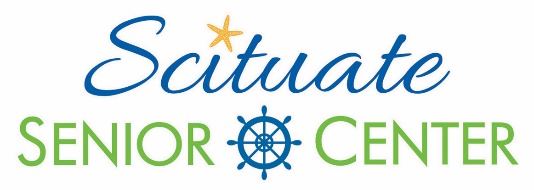 600 Chief Justice Cushing Hwy.Scituate, Massachusetts 02066  TEL: (781) 545-8738FAX: (781) 545-6990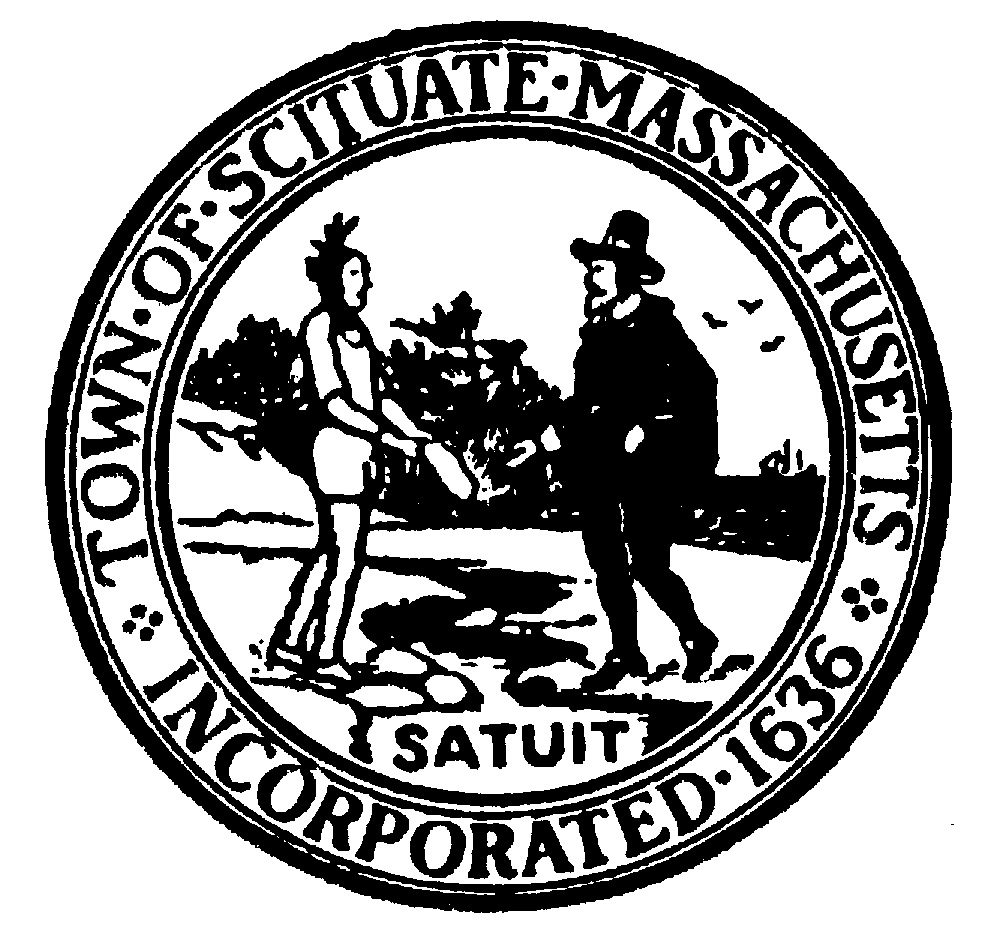 Agenda ItemNotes6:30Meeting called to order;Review and approval of 
NOVEMBER minutes___________________________________
___________________________________
__________________________________6:40Director Report;
[Outreach, Transportation, Activities/Volunteer Reports]_________________________________
__________________________________
__________________________________7:00Liaison Reports:  FOSS, Elaine Shembari  Community Campus 
  Capital Committee__________________________________
__________________________________
__________________________________
__________________________________
__________________________________7:10Discussion re: Associate members__________________________________
__________________________________7:20Old/New Business 
[Senior Center project; Co-secretary nomination; Age-Friendly update]; Adjournment ____________________________________________________________________________________________________________________________________________